卒業レポート要旨京都西山短期大学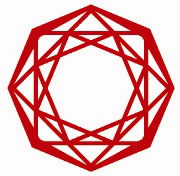 タイトルTitleサブタイトルSubtitleタイトルTitleサブタイトルSubtitle指 導 教 員Submitted to指 導 教 員Submitted to要旨（枠内に800字程度で見やすく印字すること）要旨（枠内に800字程度で見やすく印字すること）要旨（枠内に800字程度で見やすく印字すること）京都西山短期大学　仏教学科　仏教保育専攻京都西山短期大学　仏教学科　仏教保育専攻京都西山短期大学　仏教学科　仏教保育専攻提 出 日            　　　年　　 月　　日　　回生            　　　年　　 月　　日　　回生学籍番号フリガナ氏　　名